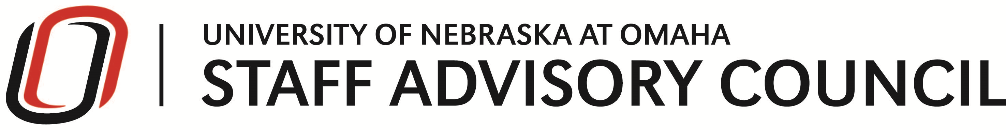 SAC General Meeting AgendaSeptember 13, 2022 – 9:00 AM in MBSC 226/228  This meeting was held under Chatham House Rule. Topics and decisions were fully and accurately represented but not individual speakers.Call to Order Guest SpeakerDavid Peterson, Manager, Parking & Transit Services  15 months experience in position Has field supervisor and booth attendantDepartment relies on student workers5-6 student workers  QuestionsWhy pay for parking when there is open parking?Open parking days are not accounted into parking permit fees Summer open parking facilities department’s transition into fall parking passes Can another kiosk be added or moved to the  East Parking Garage?No-- not making enough money to maintain kiosksDepartment would lose money 5-20K to move kiosk Where does parking money go?Money from permits covers costs of programsMavRide program Shuttle bus  Heartland bikes partnershipLighting in parking lots West parking garage lighting is paid right now by Facilities Snow removal plows Sand and salt Must raise prices to not lose money Is emergency ride service still in operation?Happy Cab partnership dissolved HC bought up by Z TripNo money for new partnership it right nowZ Trip required $500 monthly premiumExploring emergency ride service partnership with UNMCWho do we contact for concerns about shuttle bus?unoshuttles@unomaha.edu New shuttles will have official MarComm wrappingAll ten will have branding by October 1st Arrow Stage—new provider General InformationEveryone required to have a permit to park on campus Lower levels of East Parking Garage will always have spaces Guests can use kiosk codesActive codes can be given to other departments/guestsPrices have increased for parking maintenanceThis contributes to increase in permit pricesEast parking garage  student/faculty staff separate levels Separated garage was 2/3 full—100-120 stall underutilizedParking may be available in lot D if there are no eventsApproval of Minutes – August (attached)Approved Officer ReportsPresident’s ReportSenior Vice Chancellor forumsPlease attend if at all possible, in person or Zoom:Senior Vice Chancellor Search | News | University of Nebraska Omaha (unomaha.edu)Employee of the month award—SAC partnership w/HRStarting in January, award will not be added to MavCards $300 total and cookiesSAC provides $15050 used for cookies HR provides $200 Winner will be notified prior to Kaitlin meeting with Chancellor Li later this afternoon to touch base on goals Treasurer’s ReportPD fund—$5749 balance Money from previous year does not carry overPot just fills back up to the topGeneral fund-- $3736.06 balanceCommunity Engagement ChairThree events Socktober Fest—sock drive this OctoberPartnering with shelters in town Amazon Wishlist Bell Tower ChallengeSpring 2023 canned food drive Departments/teams collect and stack tallest canned goods “bell tower” Possible third eventEvents Committee ChairFaculty and staff picnic-- October 26th  Three areas of focus:Reconnecting and rejoining staffIncreasing morale, recognition, and appreciation for staffEngaging staff to honor DEI initiatives Will connect with AT Miller on DEI initiatives Professional Development ChairUNO PD Applications OpenProfessional Development | Staff Advisory Council | University of Nebraska Omaha (unomaha.edu) Questions?Contact SAC PD email Balances$4031 dollars funded at last meeting $8641 dollars funded this year UNO FAST faculty/staff programCFE and HR partnered to develop programming for faculty and staffSeries of workshops created from staff feedbackExcel workshopsWellness, universal design language More classes to come!UNO cut Reimagining You programming	This new partnership fills this gap UNO faculty and staff will lead some trainingUNL partners for excel trainings Suggestions for courses? Email Rachel Radelrradel@unomaha.edu Strategic Planning & Culture ChairFinalizing goalsStaff fee initiative pending Other ReportsNew BusinessOld BusinessAnnouncementsWellnessPool should reopen in November Needed leaking fix/maintenance Campus recreation open every first Friday of the month for wellness Ten-time punch pass for staff –free for ten times Maverick Food Pantry donation drive competition on October 6th—more to come!For the Good of the OrderPossible SAC Partnership with UNO Alumni Association for UNO Homecoming SAC  for UNO Family FestivalConcerns/Follow-upsWebsite states cost is only $5 for food What are we paying for with our donation?How many people are we targeting?Breakout discussionsBreak out to committee groups to finalize goals and committee budget requestsCall to action:Committee Chairs—email Kaitlin final budgets/goalsAdjournment: 10:32 am